CONSEIL D’ECOLE DU 22/03/2022Dates du prochain conseil d’école :Lundi 13 juin 2022 – Salle de réunion de la médiathèque de Laurenan – 18h30    1 – PREVISION EFFECTIFS ANNEE SCOLAIRE 2022/2023TOTAL des élèves sur le RPi à la rentrée sans compter les TPS : 89L’effectif pourrait monter à 100 élèves avec l’arrivée échelonnée des TPS.Ces effectifs ne tiennent pour l’instant pas compte des possibles maintiens ou passages anticipés.Avec le maintien de la 5ème classe sur le RPi, les CP seront de nouveau scolarisés à l’école de Laurenan à la rentrée prochaine. Suite à ce point précis sur les effectifs, des parents élus ont sollicité l’équipe pour évoquer la classe de CP-CE1, et plus précisément les absences de l’enseignante. Des absences très souvent non pourvues en remplaçant. De nombreux parents très inquiets. En l’absence de l’enseignante, il n’était évidemment pas question de parler des raisons médicales liées à ces absences. Le directeur a indiqué que Mme Richer avait obtenu sa permutation afin d’intégrer le 35 à la rentrée prochaine. L’équipe enseignante se tient également à disposition des familles qui souhaiteraient obtenir une aide pédagogique pour leur enfant : progressions – fichiers – programmes CP et/ou CE1 - …2 - EVALUATIONS NATIONALES CP Analyse des résultatsModalités de la passation :5 séquences : 2 séquences collectives en mathématiques + 2 séquences collectives en français + 1 séquence individuelle en lecture.Cette deuxième passation à mi-année ne concerne que les élèves de CP.Toutes les séquences sont chronométrées (exemple : 10 secondes pour écrire un nombre dicté, 1 minute pour résoudre un problème, ...).Résultats :En français, les élèves ont été évalués sur la compréhension orale, compréhension écrite, niveau de lexique, l’écriture de syllabes et de mots, la vitesse de lecture.En mathématiques, les élèves ont été évalués sur la résolution de problèmes, le calcul mental (additionner et soustraire), la lecture et l’écriture des nombres, la représentation des nombres (13 c’est 10+3, ou encore 5+5+3), placer un nombre sur une droite, se repérer dans l’espace (formes à assembler).Voici un tableau regroupant les résultats des évaluations CP (mi-année)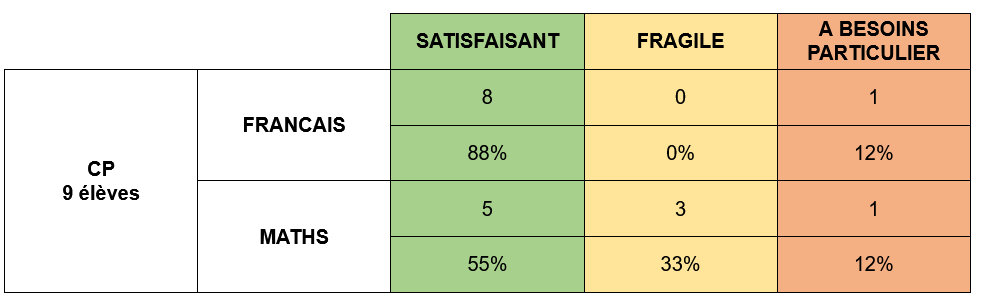 3 – BILAN PLAN ECOLES BIBLIOTHEQUEPour rappel, dans le cadre de la mobilisation en faveur du livre et de la lecture, le Ministère a souhaité encourager l'implantation ou la redynamisation d'espaces dédiés spécifiquement à la lecture dans les écoles éloignées d'une bibliothèque, dont les élèves ne peuvent avoir quotidiennement accès aux livres. Dans ce cadre, le Ministère a renouvelé un plan d'équipement pluriannuel. Des écoles jugées prioritaires sont donc dotées afin de permettre la constitution de fonds de bibliothèques à partir d'un projet élaboré par l'équipe pédagogique.La commission d'attribution, qui s'est réunie le 14 septembre 2021, a décidé d'allouer à chaque école du RPi la somme de 1500 euros au titre du financement de l'Etat. Cette dotation ne pouvait uniquement être consacrée qu’à l'achat de livres. La subvention allouée par l'Education nationale a été versée après la réception d'un engagement écrit puis de la délibération des communes à compléter les moyens attribués. Les deux mairies du RPi ont validé la somme de 500 euros pour venir compléter ce dispositif et la mise en place de cette bibliothèque à l'école. Les deux communes du RPi ont autorisé l’équipe enseignante à utiliser ces 500 euros pour l’acquisition de mobilier pour « accueillir » les nouveaux ouvrages. Il est primordial que l’ensemble des livres achetés puissent passer de classe en classe, être mis à disposition aussi des garderies municipales et puissent même aller dans les familles sous forme de  prêt. La somme de 3000 euros a été entièrement utilisée dans la librairie « La petite marchande de prose » de Montfort sur Meu. Tout est réglé et tous les livres ont été répartis dans les classes pour le plus grand bonheur des enfants. Les enseignantes de Gomené ont réaménagé la salle de sieste pour dédier un coin bibliothèque. Du mobilier a été commandé. Ce coin lecture sera bientôt opérationnel. Les enseignantes de Gomené souhaitent également mettre en place le prêt de ces ouvrages aux familles : elles testent actuellement des logiciels gratuits de prêts. Il est possible qu’à l’avenir elles demandent une version payante plus complète (financement mairie ou APE).Pour Laurenan, la commande de mobilier n’est pas encore faite mais le sera très prochainement : des meubles pour la classe des CM1-CM2 et des malles de rangement pour les classes de CP-CE1 et CE2-CM1.PRESENTATION DES PROJETS PEDAGOGIQUES EN LIEN AVEC LE NOUVEAU PROJET D’ECOLEENJEU 1 - Encourager les élèves à devenir des citoyens de la RépubliqueObjectif 1 : Mettre en œuvre un parcours citoyen tout au long de la scolarité de l’élèveProjet sur l’eau (CM1-CM2) en lieu avec la journée nationale de l’eau (22 mars 2022) Conseils d’élèves : Le conseil d’élève est une instance de concertation et de décision qui réunit régulièrement tous les élèves d’une classe et leur enseignant afin de traiter des questions et problèmes rencontrés dans le cadre scolaire. Chez les CP-CE1, le conseil d’élève a lieu toutes les 2 semaines, le vendredi. Il permet de mettre en avant les réussites, les points négatifs et d’échanger autour des possibilités d’amélioration, notamment grâce à un système de vote. Ainsi, les élèves ont, par exemple, demandé d’avoir un poisson rouge, ont décidé d’un nouveau système de gestion du bruit… Cette instance permet d’aider les élèves à communiquer les uns avec les autres, leur apprend à formuler des opinions ou des émotions, à prendre des décisions argumentées. Cela permet également de responsabiliser les élèves dans leurs comportements individuels et collectifs. Les CP-CE1 étant encore jeunes, les conseils sont toutefois encore très guidés.Objectif 2 : Favoriser l’estime de soi en se respectant et en s’intéressant à l’autreExposition de châteaux forts réalisés par les élèves de CE2-CM1 dans le cadre du projet d’histoire sur le Moyen Age. Possibilité de voter à la médiathèque pour son château préféré.Dispositif « Petits déjeuners »Projet organisé dans la classe des CE2 CM1. Convention signée entre le ministère de l’éducation nationale de la jeunesse et des sports et la mairie de Laurenan.Ce projet devait avoir lieu en période 3 (janvier février). Vu les conditions sanitaires du début d’année, l’enseignante a préféré reporter la dégustation après le projet cirque, fin mai début juin.Déroulement 1. Janvier / février : une séquence en sciences sur l’équilibre alimentaire a été menée en février en classe. Un travail spécifique sur les menus de la cantine et les petits déjeuners pris par les élèves a été réalisé. Les élèves ont également découvert les petits déjeuners du monde. 2. Fin mai, début juin : Dégustation en classe pour découvrir les familles d’aliments, en arrivant le matin. Un jour = un aliment. Semaine 1 : les féculents -  semaine 2 : produits laitiers - semaine 3 : fruits de saison. Les produits seront achetés le mercredi pour la semaine suivante. Demande effectuée auprès des restaurateurs de l’Art des Choix pour cuisiner certains plats (exemple : le porridge, la compote…).3. Préparation de l’exposition la semaine 4, qui sera affichée dans le couloir de la médiathèque + petit déjeuner en famille (salle de cantine de la médiathèque ?)Budget et achats :Subvention du ministère : forfait de 1,30 euros par enfant, par petit déjeuner. MAE : sensibilisation à l’usage des écrans (école de Gomené) : avec le support d’un album, les élèves vont être sensibilisés à l’utilisation des écrans : découverte des différents types d’écrans, découvrir des règles d’utilisation des écrans - durée / accompagnement par l’adulte / apport d’outils aux parentsVisite à la caserne des pompiers de Plémet pour les deux classes de Gomené. Cette sortie se déroulera le mardi 5 avril.Voile scolaire pour les CM de Laurenan : 6 séances (6 vendredis matins) les 1er, 8 et 29 avril puis 6, 13 et 20 mai. Les CM1 en cycle Kayak avec Yann Marquer et les CM2 en cycle Optimist avec Ronan Delacroix. Les élèves ayant tous obtenu à la piscine leur test d'aisance aquatique, il est inutile de leur faire repasser.Tarifs - transport pris en charge par LCBC- prix d'une séance : 4,50 euros par élève- l'APE du Ninian prend en charge 2 euros par séance par élève- reste à la charge des familles : 2,50 euros par séance par élève - soit 15 euros par enfant pour le cycle completAide à la parentalité APE du Ninian : intervention sur les jeux dangereuxL'Association APEAS d'interviendra dans les classes des deux écoles le jeudi 7 avril. Elle prévoit une intervention en maternelle le matin, suivi d’une intervention à Laurenan pour le CM, et l’après-midi, une intervention pour les élèves de CP-CE1-CE2. Enfin, le soir une conférence sera ouverte à tous.ENJEU 2 – Amener chaque élève à devenir acteur du Monde qui l’entoureObjectif 1 : Exploiter pleinement l’environnement culturel à travers des partenariats directement tournés vers les élèvesSpectacle avec la compagnie Planète Mômes « Il était une fois la forêt » : spectacle initialement prévu en février mais reporté au 14 mars (pour des raisons sanitaires). Le spectacle abordait les personnages des contes (thème de l’année).Construction d’une cabane en osier : suite à l’étude des différents contes et des différentes maisons rencontrées au fil des lectures, les élèves vont construire une cabane en osier en partenariat avec Rose-Marie Recoursé, vannière à Gomené.Une journée au zoo de la Bourbansais : le mardi 28 juin, les élèves de maternelle se rendront au zoo de la Bourbansais pour visiter le zoo et participer à un atelier sur le thème « Travailler les 5 sens » et découvrir le monde vivant (vivant/non vivant, animal/végétal, mammifère/oiseau).Classe cirque pour toutes les classes du RPi : en partenariat avec l’APE du Ninian – compagnie retenue : « La Piste aux écoles » – du 02 au 06 mai 2022 – en résidence sur la commune de Gomené (proche de l’étang et du cimetière) pour des raisons pratiques (demande de l’équipe enseignante). Le coût par enfant pour la semaine s’élève à 54 euros. Une demande a été faite à chaque commune pour une participation financière à ce projet (12 euros par enfant pour chaque commune). La participation financière des familles sera de 20 euros. L’APE du Ninian prenant en charge le reste. Un spectacle sera proposé à l’issue de la classe cirque, le soir du 6 mai. Projet avec l’école de musique de Merdrignac pour les élèves de Gomené : en lien avec le thème des contes, Sybille Latour est venue chaque semaine de la période 2 pour mettre en son le conte des 3 petits cochons. Les élèves étaient répartis en deux groupes (TPS -PS et MS-GS). Chaque groupe a bénéficié d’une séance de 45min hebdomadaire. Sybille a pu présenter des instruments aux élèves, qu’ils ont pu expérimenter mais ils ont également rapporté des objets du quotidien pour faire les différents bruitages. Carnaval : le mardi 1er mars, les élèves de l’école de Gomené ont défilé dans les rues de Gomené accompagnés de parents d’élèves. L’affiche de l’évènement a été réalisée par les élèves de la garderie de Gomené.Objectif 2 : S’engager dans une démarche innovante d’éducation au développement durableProjet « Marche verte » : participation des élèves de la classe des CM1-CM2 et des élèves de maternelle de Gomené. L’objectif de cette marche était de récolter le maximum de déchets aux alentours de l’école. Pour Laurenan, la collecte a eu lieu sur le trajet menant à Launay-Guen et aux abords du plan d’eau. Pour Gomené, les élèves étaient répartis par petits groupes. La collecte a eu lieu dans le bourg, dans le bois et autour de l’étang.Projet autour de l’eau pour les élèves de CM1-CM2. Travailler autour de la notion d’économie d’eau et de non gaspillage.Autre projetDéfi Mathador : Durant la semaine des mathématiques (du 7 au 11 mars), les élèves de MS des 2 classes ont participé au défi Mathador mathématiques organisé par la conseillère pédagogique départementale. Les élèves devaient atteindre un nombre cible en utilisant les 3 nombres donnés. Ils pouvaient soit ajouter (addition), soit retirer (soustraction). 
Exemple : nombres donnés : 4/2/1 / nombre cible : 3. Les élèves de l'école ont remporté la médaille d'or ! 5. ETAT DES LIEUX DES DEUX ECOLES DU RPILAURENANAvancement des dernières demandes (travaux – achats)Embellissement des extérieurs et abords de l’école : ce projet est au centre des préoccupations de la mairie, de l’APE du Ninian et de l’équipe enseignante. Rappel de tous les travaux déjà réalisés :Pose du nouveau grillage qui délimite la cour de récréation, partie haute, avec le terrain d’à côté ;Suppression et changement des poteaux et du grillage de la partie basse de la cour de récréation (donnant sur la route qui va vers Launay Guen)  grillage soudé de différentes couleurs et nouveaux poteaux blancs ;Les grilles qui séparent la route principale d’entrée au bourg et la rue des écoles ont été repeintes (chantier participatif des parents d’élèves pendant quelques samedis en début d’année scolaire) ;Des arbres ont été supprimés ou étêtés afin d’aérer l’accès à l’école ;Idées relancées lors du CE + nouvelles suggestionsNettoyer le pignon de l’école et ensuite réaliser une fresque, à laquelle les élèves seraient associés (y inscrire en toutes lettres « RPI DU NINIAN » et y inscrire des lettres de l’alphabet par exemple ou des chiffres)  l’APE s’est mis en relation avec Mickaël Benoit qui a déjà réalisé des fresques sur les deux communes. Pas d’avancée significative sur ce projet ;Avancer sur le projet de création d’une nouvelle entrée plus sécurisée pour les piétons, et profiter de l’espace existant pour implanter un poulailler, un compost grande capacité, … : toujours d’actualité mais il va falloir être patient ;Repeindre les poteaux du préau avec des couleurs vives : à envisager l’été prochain ;Repeindre quelques parties de cour avec des couleurs vives + inscriptions : à envisager l’été prochain ;Aménager la cour avec quelques bancs colorés en dur et une table de ping-pong, en dur elle aussi. Des propositions d’achats ont été faites à la mairie : ces achats sont validés sur le principe mais non actés pour l’instant.GOMENEDes nouvelles bibliothèques ont été commandées, livrées et montées pour le nouvel espace bibliothèque créé.Des petites nouvelles demandes :     - achat de couvre-livres en assez grande quantité pour couvrir tous les livres commandés dans le cadre du Plan Bibliothèque Ecole.     - un logiciel de gestion de bibliothèque "mes livres pro" à 49.90€ : l’APE du Ninian accepte de financer l’achat de ce logiciel.     - 4 protections pour les tablettes      - changer les néons de la salle de sieste     - mettre de la terre dans les jardinets     - des étagères dans les classesLa commune de Gomené informe que toutes les tables (5) et chaises (30) de la cantine vont être changées. La commande est déjà faite et le renouvellement aura donc bientôt lieu. L’espace sera ainsi plus coloré et chaleureux.L’APE du Ninian profite de ce conseil d’école pour annoncer ses prochains événements :Ateliers autour des jeux dangereux le 7 avril dans toutes les classes – suivis le soir d’une conférence ouverte à tous ;Spectacle « Les clowns jongleurs » le vendredi soir 8 avril (en remplacement du soir des vacances de Noël) ;Randonnée pédestre et VTT le 1er mai à Gomené ;Fête des écoles les 25 et 26 juin à Gomené : en lien avec la fête de la musique – samedi 25 à partir de 16h – fête de l’école le 26 juin à l’école de Gomené.MEMBRES PRESENTSMEMBRES PRESENTSEducation nationaleDDENMunicipalité de LaurenanMunicipalité de GomenéPascal Rouxel, maireFabienne Rivallan, adjointeMickaël Leveau, maireMuriel Bihouée, adjointeWilliam Le Teno, conseillerEquipe enseignanteAPE du NinianSabrina PacceuLina Van MilgenAlexandra PêcheurPascal CrocqMarie-Jo Minier, co-présidenteIrène Latinier, co-présidenteSabrina PacceuLina Van MilgenAlexandra PêcheurPascal CrocqMembres excusésSabrina PacceuLina Van MilgenAlexandra PêcheurPascal CrocqValérie Lecoeur, IEN Dinan SudMaïwenn Richer, enseignanteMartine Hamon, DDENElodie Ollivier, parent d’élève élueLaetitia Derval, parent d’élève élueParents titulairesParents suppléantsAurélie Carissan Vanessa Guillaume Amandine Colleu Marie-Laure Le Collinet Linda Garnier Marie-Jo Minier Anthony Macé Irène Latinier TPSPSMSGSCPCE1CE2CM1CM2TOTAL7 à 1110+19129 + 19+1121112+2100